VBF : viande bovine française / VPF : viande de porc français /LF : lapin français /VF : volaille française / MSC : pêche durable /Légumes et fruits de saison /Produits locaux VBF : viande bovine française / VPF : viande de porc français /LF : lapin français /VF : volaille française / MSC : pêche durable /Légumes et fruits de saison /Produits locaux 20 au 24 février  27 fév. au 03 mars06 au 10 mars13 au 17 marsLundi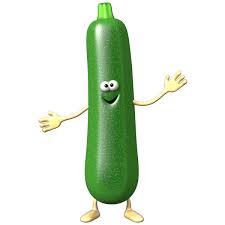 Carottes râpées BIOCordon bleu de volailleHaricots verts BIOCantalFlan caramel Salade de pommes de terreChou farci en sauceMimolette Fruit Salade coleslawBlanquette de veau VBFRizBûche de chèvreCompote de pommesTarte au fromageCourgette farcieTomme griseCompote/biscuits Mardi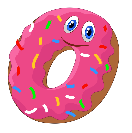 MENU VEGEChou-fleurOmeletteTortis 3 couleursCarré PrésidentBugnes MENU BIO TabouléSteak haché façon bouchère VBFTrio de légumes anciensCamembertCrème dessert Lentilles en saladeEmincé de volaille aux épicesCardons/carottesEmmentalFruit  MENU BIO et VEGECarottes râpées BIORaviolis aux épinards BIOYaourt nature BIOFruit BIOMercredi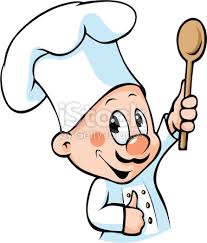 Macédoine de légumesTajine de pouletTartare ail et fines herbesFruit de saisonCarottes râpéesPâtes à la carbonara/jambonRondeléCompote Betteraves à l’échalotte Chipolatas au jus VPFPuréeChanteneigeMousse au chocolatSalade de chou rougeRôti de porc VPFCôtes de blettesCoulommiersTarte au chocolatJeudi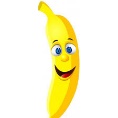 Salade vertePaleron VBFPuréeCamembert BIOCompote de pommes/biscuitsTerrine de légumesDiots en sauce VPFPurée de pommes de terreFromage blancGalette au sucre MENU VEGEEndives en saladeSpaghettis bolo (lentilles)YaourtTarte normande Surimi mayonnaiseCheeseburgerFritesCarré PrésidentFlan vanille Vendredi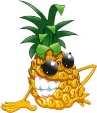 Quiche lorraineHoki sauce citronQuinoa aux légumesCantafraisFruit BIO MENU VEGEBetteraves en saladeQuenelles sauce tomateRizBûche de chèvreFruit  Celeris rémoulade/œuf mimosaFileté de poisson au cheddarPetits pois à la françaiseBrieFruit de saisonCéleris rémouladeBlanquette de poissonRiz aux légumesTartare Fruit 20 au 24 mars  27 au 31 marsLundiMENU VEGESalade de choux Lasagnes ricotta/épinardsYaourt nature BIOFruit de saisonMENU BIO et VEGESalade pâtes tomate basilic BIOOmelette BIOCarottes persillées BIOBrie BIOFruit de saison BIO MardiBetteraves BIOFricadelle Coquillettes au beurre BIOCamembert BIOFruit de saison BIO Salade coleslawBlanquette de veau VBFRizVache qui ritCrème dessert MercrediPamplemoussePaleron VBFHaricots vertsPetit suisse natureTarte aux pommesJambon blanc / cornichonsPaupiette de volaille en sauceCoquillettes St NectaireFruit de saison JeudiSalade de célerisCouscous merguez/pouletCantafraisCoupelle de fruits au siropTabouléRôti de porc au jus VPFHaricots vertsTendre bleuFruit de saison VendrediSalade verteParmentier colin à la patate douceFromage blancFruit  Salade verte/croûtons/gruyèreColin basquaiseBléYaourtChoux framboise